Contacts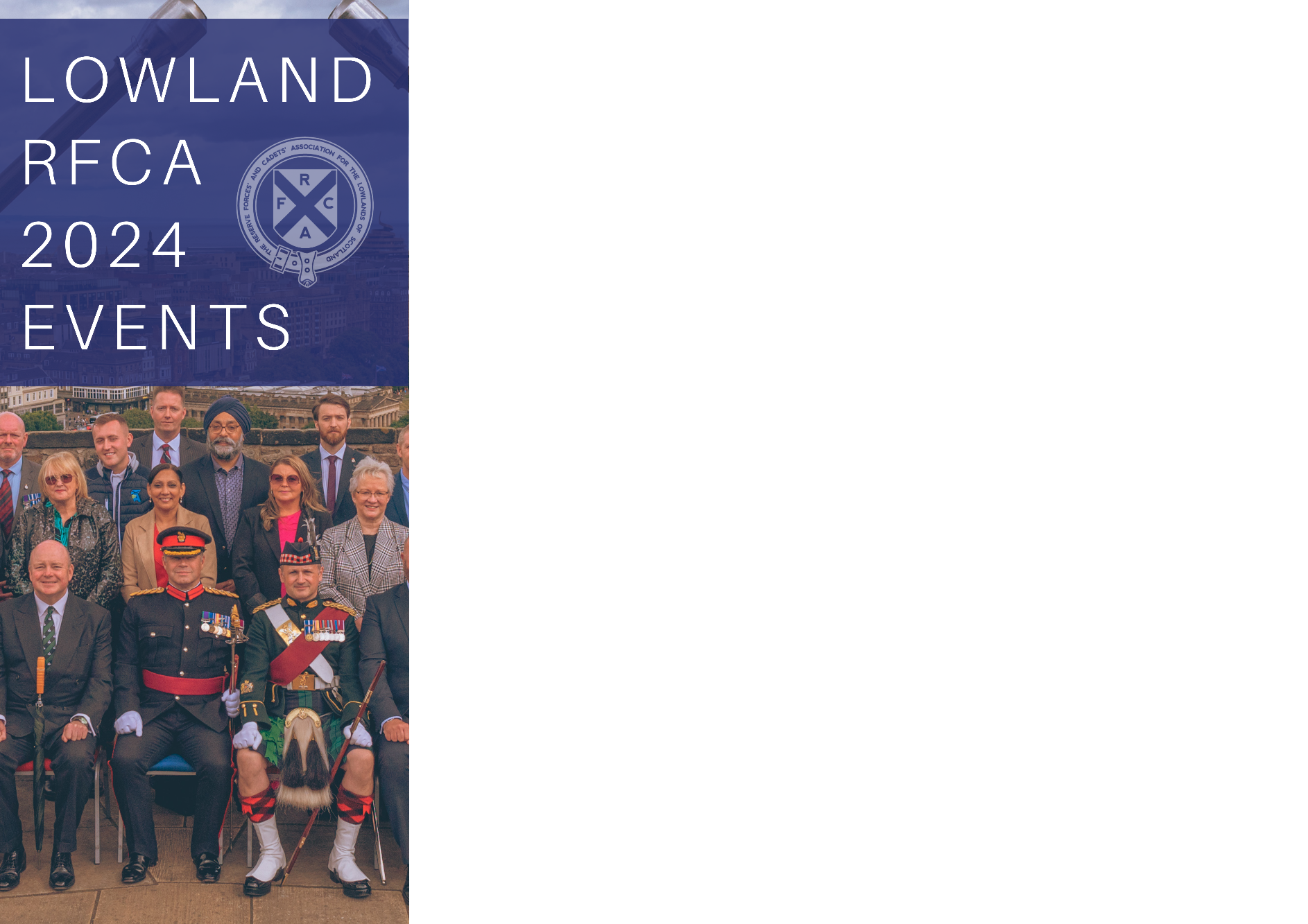 President: Ms Moira Niven MBE  - Contact through Chief ExecutiveChair: Captain (Retd) Andrew Cowan RN – Contact through Chief ExecutiveChief Executive: Colonel (Retd) Ted Shields MBE DL: lo-ce@rfca.mod.ukDeputy Chief Executive: (Chief of Staff + Youth & Cadets)  Elaine Ferguson:  lo-cedep@rfca.mod.ukHead of Business Services: (HR, Admin & Finance)Angela Emslie: lo-finance@rfca.mod.ukHead of Estates:Alistair Forsyth: lo-estates@rfca.mod.ukHead of Engagement: Colin Vooght: lo-engagement@rfca.mod.ukHead of Communications: Kate Johnston: lo-comms@rfca.mod.ukRegional Employer Engagement Directors:Charlie Cook: lo-reed@rfca.mod.ukDuncan Evans: lo-reed2@rfca.mod.ukAlternative Venues:Denise Regan: lo-av@rfca.mod.ukSchools Cadet Expansion Officer:Colonel Alan Middleton MBE: lo-sceo@rfca.mod.ukOffice Manager and IT Systems Administrator:Nina Davidson: lo-offman@rfca.mod.ukFind out more:Lowlandrfca.org.ukLo-info@rfca.mod.ukLowland House, 60 Avenuepark Street, Glasgow, G20 8LWMarchWed 13 – Regional Employer Engagement Board - DundeeThu 14 – Lord-Lieutenant Awards for 23 (Renfrewshire) – Paisley Abbey Tue 26 – EE – Breakfast – Trump TurnberryFri 29 – Good FridayThu 21 – (TBC) Business meeting with Reserves and Cadets unit staff – Lowland HouseAprilMon 1 – Easter MondayTue 9 – EE – Corporate Golf Day – Trump TurnberryThu 11 – Chairs update to unit COs – Lowland HouseThu 18 – Lowland Board Meeting – New ClubTue 30 – Lord Lieutenant’s Awards – Glasgow - City ChambersMayMon 6 – Early May Bank Holiday  & EE – Royal Gun Salute – Edinburgh CastleWed 15 – CRFCA XBThu 16 – Annual Association Meeting – Edinburgh Napier Sighthill CampusMon 27 – Spring Bank HolidayJuneSat 15 – Trooping the Colour - LondonMon 24 – Armed Forces WeekWed 26 – Reserves Day & Lord-Lieutenant Award nomination window closesWed 26 – Lowland Board MeetingSat 29 - National Armed Forces DayJulyMon 1 – Fri 5 – Royal WeekSat 6 – Glasgow and Lanarkshire ACF Battalion summer camp beginsSat 20 – West Lowland and Lothian & Borders ACF Battalion summer camps beginAssociation Summer Community Event – DumfriesAugustSat 10 – VIP Night at REMT (Late show) (Hd of Eng)Thu 15 – VIP Night at REMT (CE)Thu 22 – Employers to REMT and pre-show event at Radisson Blu HotelSeptemberSat 7 - Scottish International Air Show - AyrMon 30 – Local Strathclyde HolidayOctoberThu 3 - Silver Employer Recognition Scheme Awards and Association Reception – City of Glasgow College.Wed 9 – CRFCA XBThu 24  - Lowland Board MeetingThu 31 – (TBC) Gold Employer Recognition Scheme Awards. Edinburgh Castle (TBC)NovemberWed 6 – CFRCA Annual ConferenceSun 10 – Remembrance SundayMon 11 – Armistice DayThu 14 – (EE) Royal Gun Salute – Edinburgh CastleDecemberWed 25 – Christmas DayThu 26 – Boxing DayFri 27 – CE’s Discretionary DayMon 30 – CE’s Discretionary DayTue 31 – CE’s Discretionary Day